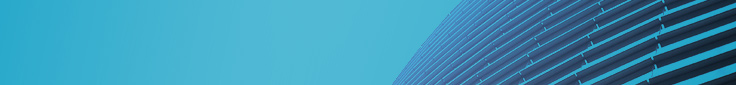 以下資料由元大證券投資信託股份有限公司及其造市商提供，資料若有錯誤、遺漏或虛偽不實，均由該公司及其造市商負責。投資人若欲查詢該基金更詳細之資料請連結至元大證券投資信託股份有限公司網站(https://www.yuantafunds.com/b1/b1_2.aspx?P01=1013)或中華民國證券投資信託暨顧問商業同業公會網站(http://www.sitca.org.tw/ROC/Industry/IN2002.aspx?PGMID=IN0202&PORDER=5)。受益憑證代號T0513Y基金統一編號17139204基金名稱元大新主流證券投資信託基金證券投資信託事業名稱：元大證券投資信託股份有限公司聯絡人：范裕恆聯絡電話：(02)2717-5555 分機：5502造市商名稱：元大證券股份有限公司聯絡人：丁唯軒聯絡電話：(02)2718-1234 分機：5849簡式公開說明書https://www.yuantafunds.com/fund/download/1013新主流基金簡式公開說明書.pdf每受益權單位預估淨資產價值之揭露頻率及網址(開始櫃檯買賣日起提供)揭露頻率：每15秒更新乙次。揭露網址：https://www.yuantafunds.com/intradayvalue/